Ordenselev: Marte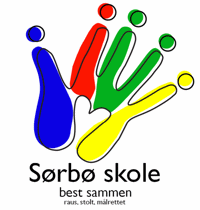 Ordenselev: AnnikaOrdenselev:Jan Elias 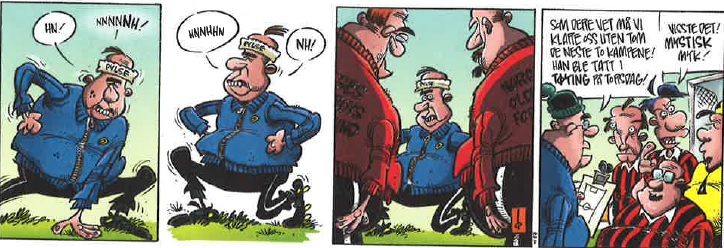 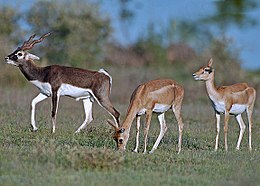 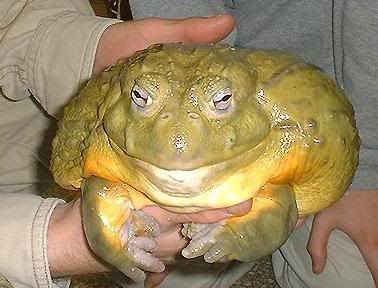 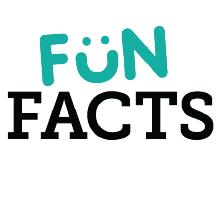 Mål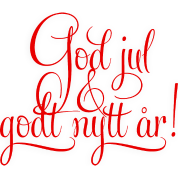 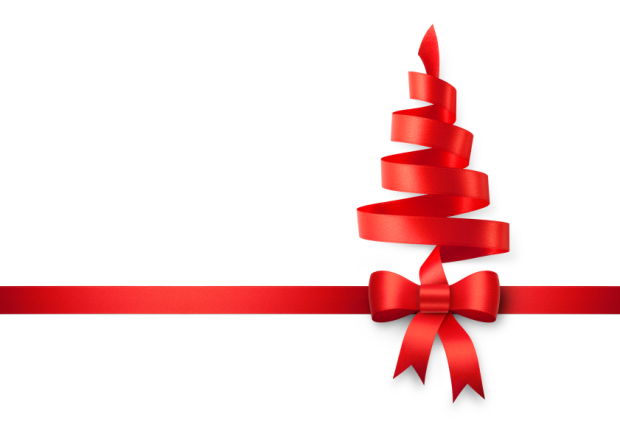 6AMandagTirsdagOnsdagTorsdagFredag08:15-09:30MatematikkMat og helseMatematikkJuleavslutningElevene slutter 11:30 denne dagen Juleferie09:45-10:45EngelskMat og helseEngelskJuleavslutningElevene slutter 11:30 denne dagen Juleferie11:30-12:30KroppsøvingNaturfagKunst og håndverkJuleavslutningElevene slutter 11:30 denne dagen Juleferie12:45-13:45NorskMusikkKunst og håndverkJuleavslutningElevene slutter 11:30 denne dagen Juleferie6BMandagTirsdagTirsdagOnsdagTorsdagFredag08:15-09:30MatematikkNorskNorskMat og helseJuleavslutningElevene slutter 11:30 denne dagen Juleferie09:45-10:45EngelskMatematikkMatematikkMat og helseJuleavslutningElevene slutter 11:30 denne dagen Juleferie11:30-12:30KroppsøvingNatur-fagMusikkKunst og håndverkJuleavslutningElevene slutter 11:30 denne dagen Juleferie12:45-13:45NorskMusikkNatur-fagKunst og håndverk JuleavslutningElevene slutter 11:30 denne dagen Juleferie6CMandagTirsdagOnsdagTorsdagFredag08:15-09:30MatematikkNorskEngelskJuleavslutningElevene slutter 11:30 denne dagen Juleferie09:45-10:45NorskMatematikkMatematikkJuleavslutningElevene slutter 11:30 denne dagen Juleferie11:30-12:30KroppsøvingMusikkKunst og håndverkJuleavslutningElevene slutter 11:30 denne dagen Juleferie12:45-13:45NorskNaturfagKunst og håndverk JuleavslutningElevene slutter 11:30 denne dagen JuleferieTirsdagOnsdagLesing:Matopedia s.94-96og ark.JulebingoNorskJeg kan planlegge og skrive en julefortelling i fantasy-sjangeren.MatematikkJeg kan tegne et hus i perspektiv ut i fra en horisontlinje og et forsvinningspunkt.EngelskJeg kan noe om urbefolkningens kår i ulike landJeg kan fortelle om likheter og ulikheter mellom sioux-indianere og samene.NaturfagJeg kan si noe om andre himmellegemer som finnes i verdensrommet.Mat og helse Vi lager grove pizzavafler og julekakerJeg kan følge oppskrifterJeg kan samtale om industriprodusert mat.Jeg kan lage mat fra ulike kulturer.Best sammen Jeg tenker over hvordan jeg bruker stemmen min i samtale med andre.Jeg bruker ord som ikke sårer andre.